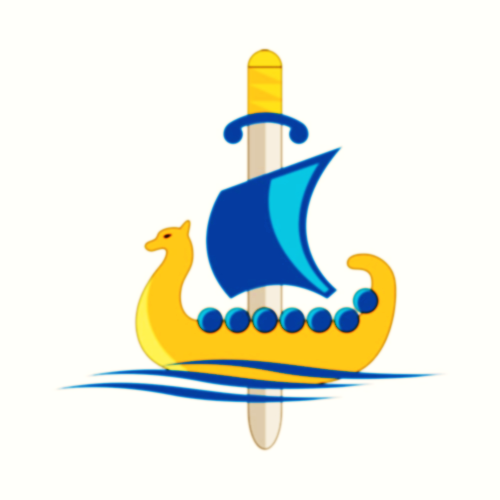 Year9TopicEngineering (1 of 2)Lesson Key aim/title/objective of the lesson? These may stretch over a number of lessons as appropriate1Complete a border2Drawing the letter ‘I’3Drawing the letter ‘N’ and dimensions4Drawing the letter ‘R’ and dimensions5Test (E & G)6Test (E & G)7Feedback lesson8Drawing in oblique9Drawing in oblique10Drawing in oblique11Test12Test13Feedback lesson14Drawing in isometric15Drawing in isometric16Drawing in isometric17Test18Test19Feedback lesson20Orthographic PlanKey vocabulary and/or key readingParallel Motion, Set Square, Oblique, Isometric, Ellipse, Diameter, Radius, Construction Line, Scale, Imperial, MetricNumeracy Opportunities Converting Imperial to Metric, Converting dimension to mm, Measuring and plotting, Radius/Diameters, Key vocabulary and/or key readingParallel Motion, Set Square, Oblique, Isometric, Ellipse, Diameter, Radius, Construction Line, Scale, Imperial, MetricNumeracy Opportunities Converting Imperial to Metric, Converting dimension to mm, Measuring and plotting, Radius/Diameters, Personal DevelopmentPersonal DevelopmentHow is this topic developed beyond the classroom? Eg learning passport?(I don’t know what a learning passport is)How are Careers/ IAG links built into this lesson sequence?Examples of where technical drawings are used within a wide range of professions.Relationship Sex and Health Education.Due to lack of equipment, relationship education when it comes to sharing and also when pupils are assisting one another they are building working relationships, teamwork, and communicationFundamental British Values (democracy, the rule of law, individual liberty and respect and tolerance)We learn about British Standards within the working world and the reasons for this.